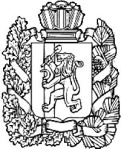 НИЖНЕИНГАШСКИЙ ПОСЕЛКОВЫЙ СОВЕТ ДЕПУТАТОВНИЖНЕИНГАШСКОГО РАЙОНАКРАСНОЯРСКОГО КРАЯРЕШЕНИЕ___.2020 г.                            пгт. Нижний Ингаш                                 № проект   О согласовании перечня имущества, подлежащего безвозмездной передаче  из муниципальной собственности муниципального образования Нижнеингашский район Красноярского края в муниципальную собственность муниципального образования поселок Нижний Ингаш Нижнеингашского района Красноярского края      В соответствии с Федеральным законом от 06.10.2003 года № 131 – ФЗ «Об общих принципах организации местного самоуправления в Российской Федерации», законом Красноярского края от 26.05.2009 №8-3290 «О порядке разграничения имущества муниципальными образованиями края»,   Положением о порядке управления и распоряжения муниципальной собственностью муниципального образования поселок Нижний Ингаш, утвержденным  решением Нижнеингашского поселкового Совета депутатов от 09.06.2006 г.№17-96,  руководствуясь ст.53.1. Устава посёлка Нижний Ингаш  Нижнеингашского района Красноярского края, Нижнеингашский поселковый Совет депутатов РЕШИЛ:    1. Согласовать перечень имущества, подлежащего безвозмездной передаче из муниципальной собственности муниципального образования Нижнеингашский район Красноярского края в муниципальную собственность муниципального образования поселок Нижний Ингаш Нижнеингашского района Красноярского края согласно приложению к настоящему решению.   2. Контроль за исполнение настоящего решения возложить на постоянную комиссию по защите прав граждан, законности и правопорядка.   3.   Решение вступает в силу со дня подписания. Председатель поселковогоСовета депутатов                                                                              Т.Г. Зиновьева                                                                                                                                                 Приложение к решению Нижнеингашского поселкового Совета депутатов от ____2020г.№ __Перечень имущества, подлежащего передаче из муниципальной собственности муниципального образования Нижнеингашский район Красноярского края в муниципальную собственность муниципального образования поселок Нижний Ингаш Нижнеингашского района Красноярского краяПредседатель поселкового Совета депутатов                                           Т.Г.Зиновьева№ п/пПолное наименование предприятия, учреждения, наименование имуществаЮридический адрес предприятия, учреждения,  адрес местонахождения имуществаБалансовая стоимость имущества по состоянию на 01.07.2019 (тыс. рублей)Назначение (специализация) имуществаИндивидуализирующие характеристики имущества  (инвентарный номер, кадастровый номер, площадь. протяженность, идентификационный номер)Основание возникновения права муниципальной собственности12345671квартираКрасноярский край, Нижнеингашский район, п.. Нижний Ингаш, ул. Новая, д.5,кв.1215,707Назначение: жилое помещениеОбщей площадью 55,9, 1984 года ввода в эксплуатацию, кадастровый номер 24:28:2901006:329Решение районного Совета депутатов Нижнеингашского района Красноярского края №26-346 от 28.12.2004,Распоряжение Правительства Российской Федерации №1923-р от 14.11.2005, акт приёма-передачи от 27.12.2005, Постановление Администрации муниципального образования Нижнеингашский район Красноярского края №852 от 09.10.2007